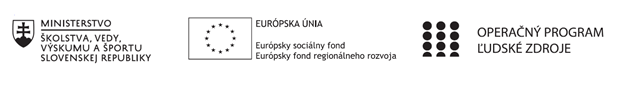 Správa o činnosti pedagogického klubu Príloha:Prezenčná listina zo stretnutia pedagogického klubuPríloha správy o činnosti pedagogického klubu                                                                                             PREZENČNÁ LISTINAMiesto konania stretnutia:     Gymnázium Hlinská 29, ŽilinaDátum konania stretnutia:    13.12.2021Trvanie stretnutia:           od 16.00 hod	do 19.00 hod	Zoznam účastníkov/členov pedagogického klubu:Meno prizvaných odborníkov/iných účastníkov, ktorí nie sú členmi pedagogického klubu  a podpis/y:Prioritná osVzdelávanieŠpecifický cieľ1.1.1 Zvýšiť inkluzívnosť a rovnaký prístup ku kvalitnému vzdelávaniu a zlepšiť výsledky a kompetencie detí a žiakovPrijímateľGymnáziumNázov projektuGymza číta, počíta a bádaKód projektu  ITMS2014+312011U517Názov pedagogického klubu BIOGYMZADátum stretnutia  pedagogického klubu13.12.2021Miesto stretnutia  pedagogického klubuGymnáziumMeno koordinátora pedagogického klubuMgr. Gabriela ČornáOdkaz na webové sídlo zverejnenej správywww.gymza.skManažérske zhrnutie:Krátka anotácia:Vychádzajúc z minulého stretnutia členovia klubu zvažovali možnosti využitia  základov globálneho vzdelávania vo výchovno-vzdelávacom procese jednotlivých predmetov. Spoločne robili analýzu pre modelové hodiny biológie v  dištančnom vzdelávaní pre zameranie sa na prírodovednú gramotnosť. Implementovanie inovatívnych prvkov cez možnosti Globálneho vzdelávania  formuje prehlbovanie prírodovednej gramotnosti žiakov. Víziu skvalitnenia vyučovacieho procesu členovia podložili aj dostupnými portálmi a aplikáciami. Z ponúkaných možností sme hľadali prepojenie aj vzdelávaciu platformu Viki. Doposiaľ využívané dostupné moderné zahraničné materiály z Khan Academy, TED-Ed, a podobne sú tiež možnosťou prepojenia globálneho vzdelávania. Využitie smeruje cez osnovy výchovno-vzdelávacích  tematických plánov, aby  inovatívne kroky smerovali k zodpovednejšiemu  správaniu a k zvyšovaniu prírodovednej gramotnosti.. Kľúčové slová:Globálne vzdelávanie, návrh tém k danej problematike, rozvoj prírodovednej gramotnostiHlavné body, témy stretnutia, zhrnutie priebehu stretnutia:  V kvalitnom vzdelávaní je globálne vzdelávanie považované za kľúčové ako schopnosť kritického myslenia a  spolupráce v tíme. Prírodovednú gramotnosť vo vzdelávacích cieľov je možné obohatiť aplikáciou GV a prispieť k naplneniu cieľov v štátnych vzdelávacích programoch a pedagogicko-organizačných pokynoch. Spoločne sme ponúkali možnosti využitia aj dostupných portálov a aplikácií, ktoré rozširujú GV a prehlbujú prírodovednú gramotnosť. Jednou zo spomínaných možností je aj vzdelávacia platforma Viki. Predstavuje Centrálne úložisko digitálneho edukačného obsahu Ministerstvo školstva CUDEO pre materské, základné a stredné školy, vrátane gymnázií (pre riaditeľov, pedagogických zamestnancov a žiakov). Ide o komplexnú vzdelávaciu platformu umiestnenú na internetovej adrese https://viki.iedu.sk Poskytuje funkcionalitu pre prípravu na vyučovaciu hodinu v podobe vytvárania vlastných knižníc a kolekcií obsahu, tvorby, zadávania a hodnotenia úloh, kvízov a testov, vytvárania a publikovania vlastného obsahu z kolekcií a zdrojov, vyhľadávania a triedenia obsahu podľa názvov tém, kategórií a podobne. Tri logické kroky – Uvedomiť si, Preskúmať a Konať v praxi vychádzajúc zo stanovených prínosov GV je možné nájsť práve v tomto úložisku digitálneho edukačného obsahu. Zvyšovanie mediálnej gramotnosti, o schopnosť kriticky myslieť, vyjadriť svoj názor či argumentovať je príležitosťou aj vo využívaní materiálov.  Závery a odporúčania:                  Počas stretnutia sme rozoberali možnosti prepojenia  GV do vyučovania biológie a zostavovali modelové hodiny aj pre dištančnú formu. Vychádzajúc pri GV z konštruktivizmu, pričom dôraz je stavaný na participatívnych vzdelávacích postupov sme spoločne utvorili modelové vyučovacie hodiny pre rozšírenie prírodovednej gramotnosti. S globálnymi témami často stretávame v médiách, v rodine či v okolí a vzbudzuje v nás prirodzený záujem. Včlenenie GV do vyučovania umožňuje skúmať globálne témy v bezpečnom prostredí.  Snaha o prepojenosť na dištančné vzdelávanie musí akceptovať odlišnosti a zároveň v škole vytvárať bezpečné a rešpektujúce vzťahy, čo je jedným z dôležitých bodov GV. Digitálny portál Viki  ponúka výber a možností využitia dostupných materiálov, ktoré prehlbujú prírodovednú gramotnosť. Implementovania GV  by malo mať všeobecne tri logické kroky: Uvedomiť si, Preskúmať a Konať v praxi. Výsledné hodnotenia aj zo strany žiaka zvyšujú schopnosti kritického myslenia a jednotliví vyučujúci majú možnosť výberu a selekcie.Vypracoval (meno, priezvisko)Mgr. Jana LeibiczerováDátum13.12.2021PodpisSchválil (meno, priezvisko)Mgr. Gabriela ČornáDátum13.12.2021PodpisPrioritná os:VzdelávanieŠpecifický cieľ:1.1.1 Zvýšiť inkluzívnosť a rovnaký prístup ku kvalitnému vzdelávaniu a zlepšiť výsledky a kompetencie detí a žiakovPrijímateľ:GymnáziumNázov projektu:Gymza číta, počíta a bádaKód ITMS projektu:312011U517Názov pedagogického klubu:BIOGYMZAč.Meno a priezviskoPodpisInštitúcia1. Bc. Ing.  Jarmila TuroňováGymnázium Hlinská 292.PaedDr. Katarína KitašováGymnázium Hlinská 293.Mgr. Gabriela ČornáGymnázium Hlinská 294.Mgr. Jana LeibiczerováGymnázium Hlinská 29č.Meno a priezviskoPodpisInštitúcia